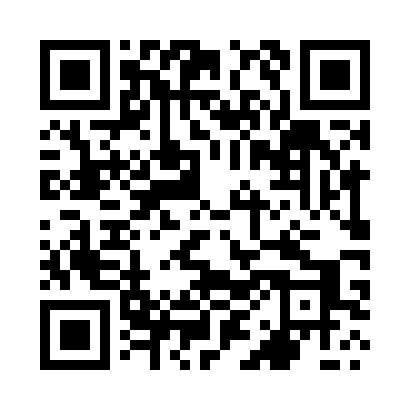 Prayer times for Bedow, PolandWed 1 May 2024 - Fri 31 May 2024High Latitude Method: Angle Based RulePrayer Calculation Method: Muslim World LeagueAsar Calculation Method: HanafiPrayer times provided by https://www.salahtimes.comDateDayFajrSunriseDhuhrAsrMaghribIsha1Wed2:545:2812:566:048:2410:472Thu2:505:2612:566:058:2610:503Fri2:465:2412:566:068:2810:544Sat2:435:2212:566:078:2910:575Sun2:425:2112:556:088:3111:016Mon2:415:1912:556:098:3311:027Tue2:405:1712:556:108:3411:028Wed2:405:1512:556:118:3611:039Thu2:395:1412:556:128:3811:0410Fri2:385:1212:556:138:3911:0511Sat2:375:1012:556:148:4111:0512Sun2:375:0912:556:148:4211:0613Mon2:365:0712:556:158:4411:0714Tue2:365:0512:556:168:4611:0715Wed2:355:0412:556:178:4711:0816Thu2:345:0212:556:188:4911:0917Fri2:345:0112:556:198:5011:0918Sat2:335:0012:556:208:5211:1019Sun2:334:5812:556:218:5311:1120Mon2:324:5712:556:228:5511:1121Tue2:324:5612:556:228:5611:1222Wed2:314:5412:556:238:5711:1223Thu2:314:5312:566:248:5911:1324Fri2:304:5212:566:259:0011:1425Sat2:304:5112:566:269:0111:1426Sun2:304:5012:566:269:0311:1527Mon2:294:4912:566:279:0411:1628Tue2:294:4812:566:289:0511:1629Wed2:294:4712:566:299:0611:1730Thu2:284:4612:566:299:0811:1731Fri2:284:4512:576:309:0911:18